02-544 КО-415А мусоровоз с боковой загрузкой и самосвальной задней выгрузкой грузоподъемностью  9.1 т на шасси КамАЗ-53213 6х4, ёмкость кузова до 23 м3, коэффициент уплотнения мусора 2, грузоподъемность манипулятора 0.6 т, полный вес 20.5 т, КамАЗ-740.10 210 лс, 90 км/час, заводы Коммаш г. Мценск и машиностроительный пос. Турбов, с 1984 г.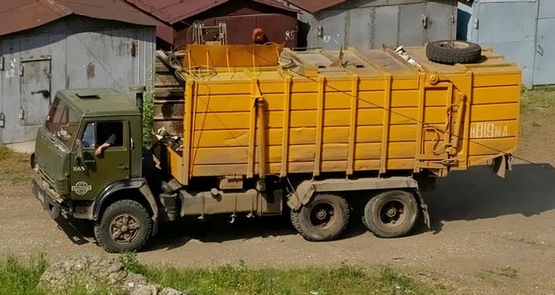  Спасибо форумчанам fototruck.ru за фотографии прототипов модели, их описание и суждения специалистов. К сожалению, серьезного описания прототипа этой модели не найдено. Очевидно, что история наших коммунальных автомобилей ждет своего А. В. Карпова, подарившего нам замечательные труды по истории пожарных автомобилей нашей страны. Не смог достоверно определить в чем отличие моделей КО-415 и КО-415А, а также как отражается в индексе мусоровоза расположение гидроцилиндров, опрокидывающих кузов, - в раме под его днищем или по его бокам. Сложив всю имеющуюся информацию, предположу, что в первом случае, цилиндры под днищем, это КО-415, а во втором - КО-415А. Хотя далеко не факт…Из учебного пособия «Машины для сбора и вывоза твердых бытовых отходов», Москва МАДИ2022. В 1983 г. ВНИИкоммунмаш разработал мусоровоз КО-415А на шасси КамАЗ-53213, способный перевозить мусор объемом до 23 м3. Сварной кузов представлял собой несущий каркас, выполненный из стальных гнутых профилей, обшитых гофрированными листами.   Внутри кузова были установлены направляющие толкающей плиты. Крышка-борт была выполнена в виде ёмкости, шарнирно подвешенной к верхней части кузова, которая при разгрузке открывалась двумя гидроцилиндрами. Манипулятор, установленный на надрамнике с правой стороны, обеспечивал захват, подъём и опрокидывание контейнеров вместимостью 0,55 и 0,75 м3. Мусоровозы КО-415А выпускал Турбовский машиностроительный завод(Винницкая область, Украина) и Мценский завод «Коммаш». Некоторое представление о судьбе прототипа этой модели мусоровоза дает фрагмент обсуждения его фото на fototruck.ru02.2023 Новоалтаец Фото: 12198 · Заместитель администратора Всю инфу с профиля можно смело в историю засовывать. Полное сборище под чужими доками. Установка КО-415А, напоминаю, вот так выглядит МК-20: https://fototruck.ru/photo/107248/, а вот так КО-415А: https://fototruck.ru/photo/185980/ Думаю разницу уже объяснять не надо, она так видна. И ещё раз доказывает, что советские КО-415 пережили постсоветские МК-20. Ещё и шасси тут явно не 53215, кабина может и от него, а всё остальное там 53212/53213.Новоалтаец Фото: 12198 fototruck.ruНачнём с того, что МК-20 была во времена уже 53215… Но наглядные отличия-это гидроцилиндры подъёма кузова, у КО-415 они в раме спрятаны, из-за этого кое-какое оборудование шасси перемещено. Зачастую проще КО-415 менять на КО-440-5 или наоборот даже, так как они по конструкции схожи. Количество рёбер жёсткости горизонтальных на кузове, на КО-415 их 4, на МК-20 их 5, но и это не помогает, её пучит вечно и рвёт, так как железо тонкое - и это ещё один факт, что МК-20 живёт меньше КО-415, их чаще списывают из-за поведённых и переваренных кузовов. Ну и по мелочи по кузову если приглядеться отличий много. У нас половина профилей с этими установками на сайте смешана.Alexey Benera Санкт-Петербург Фотомодератор Спасибо за пояснения, но в общем даже после этого вопросов больше, чем ответов. Помимо установки нужно вникать еще и в шасси.  Новоалтаец Фото: 12198 ·   Обычная практика. В Якутске так вообще это уже норма видимо, вот недавно такое же чудо разбирали здесь на сайте и там подобных сборищ уже не одно видал. Собирают из того что было и всё, в работу.Цитата (Alexey Benera, 07.02.2023): Помимо установки нужно вникать еще и в шасси. А тут чего вникать? Передняя балка со старыми ступицами на клиньях (на машину нового образца никто не будет ставить такую балку, быстрей евроступицы поставят на легкосплавах), задние мосты тоже на клиньях - это всё признаки старого камаза и давно ушедшей эпохи клиньев. Кабину махнули, так как старая скорей всего сгнила, ну и бампер поменяли на более новый, чтоб выглядело это всё новей. Причём шасси то уже давно подменено и на сайте нет ни одной фотки того самого камаза, откуда циферки в профиле. Ну а КО-440 тоже с дурной славной как и МК-20, везде рвёт и давит, всё лопается, вечно варится, режется и меняется, усиливается. Поэтому её махнули на старую.carburettedЦитата (Alexey Benera, 07.02.2023): Хорошо, что есть те, кто разбирается, Это просто отлично, что по каким-то определенным видам техники здесь есть свои специалисты. Жаль, конечно, что не по всем, и не все так часто комментируют, но и то, что есть, это уже очень ценно. В общем, хоть и комментарии касательно базы данных и обработки фотографий это тоже неотъемлемая часть сайта, но хорошие комментарии по технической части - это уж точно то, чего слишком много быть не может. Не стесняйтесь делиться знаниями, это очень интересно!